	В целях  реализации Федерального закона от 04.11.2014 г. № 340-ФЗ «О внесении изменений в статью 1–1 Федерального закона «О днях воинской славы и памятных датах России», популяризации памятных дат России, патриотического воспитания населения МО МР «Печора»Подготовить и провести 03 декабря 2019 года в 13.00 у памятника ветеранам боевых действий, участникам локальных войн и вооруженных конфликтов «Бронзовый солдат» митинг, посвященный Дню неизвестного солдата (далее – митинг).Управлению культуры и туризма МР «Печора» (К.К. Потапова) подготовить сценарий мероприятия и провести митинг.Управлению образования МР «Печора» (А.М. Гулько) обеспечить участие старшеклассников МОУ «СОШ № 2 имени А.А. Стенина» и МОУ «СОШ № 3» в митинге.Сектору городского хозяйства и благоустройства (А.Б. Любчик)  подготовить для проведения митинга территорию около памятника ветеранам боевых действий, участникам локальных войн и вооруженных конфликтов «Бронзовый солдат».Сектору дорожного хозяйства и транспорта администрации               МР «Печора» (Д.С. Козлов) организовать расчистку снега улиц в районе памятника ветеранам боевых действий, участникам локальных войн и вооруженных конфликтов «Бронзовый солдат».Сектору информационно-аналитической работы и общественных связей администрации МР «Печора» (О.И. Фетисова) опубликовать афишу о проведении митинга и обеспечить информационное сопровождение мероприятия.Рекомендовать:ГПОУ «Печорский промышленно-экономический техникум»          (О.Р. Федосова) обеспечить участие студентов в митинге.Печорскому речному училищу – филиалу ФГБОУ ВО «Государственный университет морского и речного флота имени адмирала          С.О. Макарова» (С.И. Батманов) обеспечить участие студентов в митинге.Печорской городской организации ветеранов Коми республиканской общественной организации ветеранов (пенсионеров) войны, труда, вооруженных сил и правоохранительных органов (Л.Ф. Окрестина) обеспечить участие представителей общественной организаций в митинге, приобрести цветы для возложения к памятнику ветеранам боевых действий, участникам локальных войн и вооруженных конфликтов «Бронзовый солдат».ОМВД России по г. Печоре (В.А. Миронюк) обеспечить охрану общественного порядка и перекрытие улиц от автомобильного движения в период проведения митинга.Настоящее распоряжение разместить на официальном сайте администрации МР «Печора».Контроль за исполнением распоряжения возложить на заместителя руководителя администрации МР «Печора» Е.Ю. Писареву.АДМИНИСТРАЦИЯ МУНИЦИПАЛЬНОГО РАЙОНА «ПЕЧОРА»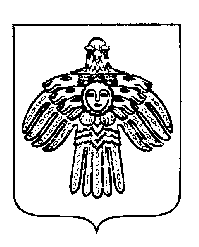 «ПЕЧОРА»  МУНИЦИПАЛЬНÖЙ  РАЙОНСААДМИНИСТРАЦИЯ РАСПОРЯЖЕНИЕТШÖКТÖМРАСПОРЯЖЕНИЕТШÖКТÖМРАСПОРЯЖЕНИЕТШÖКТÖМ«  22  »   ноября  2019 г.г. Печора,  Республика Коми                                  № 1494-рО подготовке и проведении митинга,    посвященного Дню неизвестного солдатаГлава муниципального района – руководитель администрации Н.Н. Паншина 